Über unsUnternehmensdarstellung[Klicken Sie auf diesen Text, um Ihren Text einzugeben oder einzufügen. Der bestehende Text wird dabei entfernt][Beschreiben Sie kurz und prägnant Ihr Unternehmen. Wir empfehlen, dabei u.a. auf folgende Fragen einzugehen: Wie viele Mitarbeitende beschäftigen Sie? Zu welcher Branche zählt Ihr Unternehmen? Welche Produkte bieten Sie an? Was ist Ihr Geschäftsmodell?][Umfang: Wir empfehlen ca. eine 1/2 Seite]WesentlichkeitsgrundsatzMit diesem Bericht dokumentieren wir unsere Arbeit im Bereich Klimaschutz und Nachhaltigkeit. Der Bericht folgt dem Wesentlichkeitsgrundsatz. Er enthält alle Informationen, die für das Verständnis der Aktivitäten im Bereich Klimaschutz und Nachhaltigkeit unseres Unternehmens erforderlich sind und die wichtigen ökologischen, ökonomischen und sozialen Auswirkungen unseres Unternehmens widerspiegeln.Die KLIMAWINBekenntnis zu Klimaschutz und Nachhaltigkeit und der RegionMit der Unterzeichnung der KLIMAWIN bekennen wir uns zu unserer ökologischen, ökonomischen und sozialen Verantwortung. Zudem identifizieren wir uns mit der Region, in der wir wirtschaften.Die 12 Leitsätze der KLIMAWINDie folgenden 12 Leitsätze beschreiben unser Klimaschutz- und Nachhaltigkeitsverständnis.Klima und UmweltLeitsatz 01 – Klimaschutz
„Wir setzen uns ein Klimaschutzziel und berichten darüber. Wir nutzen erneuerbare Energien und steigern die Energieeffizienz.“Leitsatz 02 – Klimaanpassung
„Wir unternehmen Maßnahmen zur Klimawandelfolgenanpassung.“Leitsatz 03 – Ressourcen und Kreislaufwirtschaft
„Wir verringern die Inanspruchnahme von (natürlichen) Ressourcen und verfolgen das Ziel einer Kreislaufwirtschaft."Leitsatz 04 – Biodiversität
„Wir setzen uns aktiv für den Schutz und den Erhalt der Biodiversität ein.“Leitsatz 05 – Produktverantwortung
„Wir übernehmen für unsere Leistungen und Produkte Verantwortung, indem wir den Wertschöpfungsprozess und den Produktzyklus auf ihre Nachhaltigkeit hin untersuchen und diesbezüglich Transparenz schaffen."Soziale VerantwortungLeitsatz 06 – Menschenrechte und Lieferkette
„Wir achten und schützen Menschenrechte sowie Rechte der Arbeitnehmenden, sichern und fördern Chancengleichheit und verhindern jegliche Form der Diskriminierung und Ausbeutung in unserer Wertschöpfungskette."Leitsatz 07 – Mitarbeitendenrechte und -wohlbefinden
„Wir achten, schützen und fördern das Wohlbefinden und die Interessen unserer Mitarbeitenden."Leitsatz 08 – Anspruchsgruppen
„Wir berücksichtigen und beachten bei Prozessen alle Anspruchsgruppen und deren Interessen."Ökonomischer Erfolg und GovernanceLeitsatz 09 – Unternehmenserfolg und Arbeitsplätze
„Wir stellen den langfristigen Unternehmenserfolg sicher und bieten Arbeitsplätze in der Region.“Leitsatz 10 – Regionaler Mehrwert
„Wir generieren einen Mehrwert für die Region, in der wir wirtschaften."Leitsatz 11 – Transparenz
„Wir sind ein offenes Unternehmen, verhindern Korruption und berichten transparent über Finanzentscheidungen.“Leitsatz 12 – Anreize zur Transformation
„Wir setzen auf allen Unternehmensebenen Anreize zum Umdenken und Handeln und beziehen sowohl unsere Mitarbeitenden als auch alle anderen Anspruchsgruppen in einen ständigen Prozess zur Steigerung der unternehmerischen Nachhaltigkeit ein.“Engagierte Unternehmen aus Baden-WürttembergAusführliche Informationen zur KLIMAWIN und zu weiteren Mitgliedern finden Sie auf: https://www.nachhaltigkeitsstrategie.de/klimawinCheckliste: Unser Klimaschutz- und Nachhaltigkeitsengagement Die KLIMAWIN wurde unterzeichnet am: [xx.xx.xxxx]Übersicht: Klimaschutz- und Nachhaltigkeitsengagement im UnternehmenBearbeitungshinweis: Eine Dokumentation findet in der Regel für alle Leitsätze statt. Sollten Sie einen Leitsatz nicht adressieren, entfernen Sie bitte das Kreuz in der ersten Spalte der Tabelle. Markieren Sie das Feld Quantitative Dokumentation, wenn Sie in einem Leitsatz messbare Indikatoren überprüfen.Klimaschutz- und Nachhaltigkeitsengagement vor OrtUnterstütztes KLIMAWIN-Projekt: [Name des Projekts, Ort]Schwerpunktbereich: Art der Förderung: 	  Finanziell	  Materiell	  PersonellUnsere SchwerpunktthemenÜberblick über die gewählten SchwerpunkteLeitsatz 1 - Klimaschutz: „Wir setzen uns ein Klimaschutzziel und berichten darüber. Wir nutzen erneuerbare Energien und steigern die Energieeffizienz.“Leitsatz [Nr.]: [Wortlaut des Leitsatzes]Leitsatz [Nr.]: [Wortlaut des Leitsatzes]Bearbeitungshinweis: Nennen Sie hier Ihre zwei bis drei Schwerpunktleitsätze aus dem Zielkonzept. Der Leitsatz 1 – Klimaschutz ist für alle KLIMAWIN-Unternehmen verpflichtend.Warum uns diese Schwerpunkte besonders wichtig sind[Erläutern Sie an dieser Stelle kurz, warum Sie den Schwerpunkt Ihrer Nachhaltigkeitsarbeit auf die oben genannten Leitsätze gelegt haben. Empfohlener Umfang: 1/4 bis 1/2 Seite]Leitsatz 01 – Klimaschutz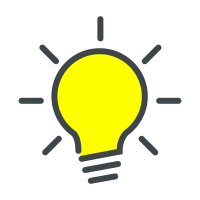 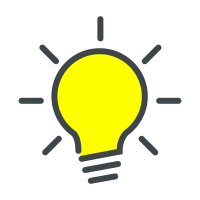 Zielsetzung[Beschreiben Sie hier Ihre Zielsetzung hinsichtlich des Schwerpunktleitsatzes.  Formulieren Sie, welche Veränderungen Sie herbeiführen wollen.][Für die Ziele, Maßnahmen und Ergebnisse Ihrer Treibhausgasbilanz, die ab dem zweiten KLIMAWIN-Bericht verpflichtend ist, finden Sie einen gesonderten Abschnitt unten.][Empfohlener Umfang: 1/4 - 1/2 Seite]Ergriffene Maßnahmen[Maßnahme 1][Maßnahme 2][Maßnahme 3]…Bearbeitungshinweis: Beschreiben Sie hier stichpunktartig die Maßnahmen, die Sie in Bezug auf diesen Leitsatz im Berichtszeitraum ergriffen haben. Zentrale Handlungsfelder für die Maßnahmen zur Zielerreichung sind: Energie, Mobilität, Produktion und Konsum, Beschäftigung sowie Bauen.Ergebnisse und Entwicklungen[Qualitative Dokumentation][Beschreiben Sie hier die Situation in Ihrem Unternehmen hinsichtlich des Leitsatzes und die Resultate der ergriffenen Maßnahmen. Stellen Sie dar, inwieweit die formulierten Ziele erreicht werden konnten beziehungsweise welche Barrieren es noch abzubauen gilt.] Indikatoren[Quantitative Dokumentation der Ergebnisse und Entwicklungen]Indikator 1: [xxx][Kennzahl/Ergebnis][Ggf. Zielsetzung bis ins Jahr x][Ggf. Entwicklung/Vergleich zum Basisjahr]Indikator 2: [xxx][Kennzahl/Ergebnis][Ggf. Zielsetzung bis ins Jahr x][Ggf. Entwicklung/Vergleich zum Basisjahr]Bearbeitungshinweis: Greifen Sie hier auf die Indikatoren zurück, die Sie in Ihrem Zielkonzept genannt haben. Falls keine quantitativen Daten erhoben wurden, fügen Sie bitte eine kurze Begründung an.TreibhausgasbilanzZur Senkung der Treibhausgasemissionen haben wir eine THG-Bilanz für Scope 1 und 2 erstellt und auf Basis dessen ein Reduktionsziel festgelegt. (Das Bilanzieren Ihrer THG-Emissionen in Scope 1 und 2 ist ab Erstellung des zweiten KLIMAWIN-Berichts verpflichtend. Das Bilanzieren von Emissionen in Scope 3 ist nicht verpflichtend, aber empfehlenswert.) [Fügen Sie hier bitte die Ergebnisse Ihrer Treibhausgasbilanzierung ein. Bereiten Sie Ihre THG-Bilanz sowie Ihre Zielsetzung und -erreichung zur Senkung Ihrer THG-Emissionen tabellarisch auf. Dabei können Sie bei Bedarf die nachfolgende Vorlage verwenden.]Tabelle 1: Datenerfassung und Ziele zur Senkung der THG-Emissionen (optionale Vorlage)Bearbeitungshinweis: Unterscheiden Sie, wenn möglich, bei der Erfassung der THG-Emissionen in Scope 1, Scope 2 und Scope 3.Sie haben auch die Möglichkeit, Scope 1 und 2 zusammenzulegen. Falls Sie Scope 3 noch nicht bilanziert haben, streichen Sie die entsprechende Zeile aus der Tabelle. Für den Fall, dass Sie Scope 3 teilweise bilanziert haben, tragen Sie die entsprechenden Emissionen in die Tabelle ein und benennen Sie die entsprechenden Dimensionen stichpunktartig oder im Fließtext. Gehen Sie auch auf die gewählten Bilanz- beziehungsweise Systemgrenzen ein.THG-Bilanz – Unsere Ausgangssituation[Beschreiben Sie hier spätestens in Ihrem zweiten KLIMAWIN-Bericht die Ausgangssituation hinsichtlich Ihrer THG-Emissionsquellen und Ihres Energiebedarfs und -verbrauchs in Ihrem Unternehmen.][Nennen Sie hier relevante Kennzahlen in Bezug auf Ihr Unternehmen und den Klimaschutz. Gehen Sie auf Ihre THG-Ausgangsbilanz ein. Wenn vorhanden, gehen Sie auch auf Ihre Klimaschutzstrategie und Ihr Klimaschutzmanagement ein.]THG-Bilanz – Unsere ZielerreichungZur Senkung der Treibhausgasemissionen haben wir eine THG-Ausgangsbilanz erstellt und auf Basis dessen ein Reduktionsziel festgelegt.[Benennen Sie Ihr Reduktionsziel in CO2e-Tonnen und setzen Sie dieses in Relation zu Ihrer aktuellen THG-Ausgangsbilanz. Beziehen Sie sich dabei auf die von Ihnen aufbereiteten Daten im Überblick.][Differenzieren Sie, wenn möglich, nach Emissionen in Scope 1, 2 und 3. Nennen Sie auch den Zeithorizont für Ihr Reduktionsziel und formulieren Sie bei Bedarf Ihre Zwischenziele. Gehen Sie anschließend auf den Grad der Zielerreichung ein.]THG-Bilanz – Ergriffene Maßnahmen und EntwicklungenBearbeitungshinweis: Zentrale Handlungsfelder für die Maßnahmen zur Zielerreichung sind: Energie, Mobilität, Produktion und Konsum, Beschäftigung sowie Bauen. Die Maßnahmen sollen im Hinblick auf die Klimaschutz-Rangfolge nach § 3 Klimaschutz- und Klimawandelanpassungsgesetz Baden-Württemberg insbesondere das Vermeiden, Verringern und Versenken von Treibhausgasemissionen umfassen. THG-Kompensation soll nur erfolgen, soweit dies als Übergangslösung zwingend erforderlich ist und unter der Voraussetzung, diese stufenweise zu reduzieren.[Beschreiben Sie hier die Maßnahmen, die Sie in Bezug auf den Klimaschutz ergriffen haben und zur Zielerreichung einsetzten.][Stellen Sie dar, inwieweit Maßnahmen abgeschlossen sind oder sich noch in der Umsetzung befinden. Wenn möglich, differenzieren Sie nach Maßnahmen in Scope 1, 2 und 3.][Beschreiben Sie hier außerdem die Situation in Ihrem Unternehmen hinsichtlich der Zielerreichung im Klimaschutz und die Resultate der ergriffenen Maßnahmen.][Stellen Sie dar, inwieweit und wie die formulierten Ziele erreicht werden konnten beziehungsweise welche Barrieren es noch abzubauen gilt.][Bilden Sie die Ergebnisse auch quantitativ ab, indem Sie entweder auf die ganzheitliche Reduktion der Treibhausgase, differenziert nach Treibhausgasen in Scope 1, 2 und 3, oder auf einzelne Reduktionsergebnisse in Bezug auf die Maßnahmen eingehen.][Schlagen Sie, wenn möglich, die Brücke zu Ihrer Datenerfassung und bereiten Sie Ihre Entwicklung wie folgt auf:][Reduktionsziel][Zeitraum: Ausgangsjahr/Zieljahr ][Durchgeführte Maßnahmen][Ggf. Zwischenergebnis][Ergebnis]Ausblick[Bitte geben Sie hier einen konkreten Ausblick auf Ihre Ziele und Maßnahmen in Bezug auf den Klimaschutz für das kommende Berichtsjahr.][Dabei können bisherige Ziele, die noch nicht vollständig erreicht wurden, aufgegriffen und aktualisiert werden.][Gehen Sie dabei auf angestrebte Vorhaben und die Weiterführung begonnener Maßnahmen ein. Zeigen Sie so Ihren Anspruchsgruppen die Kontinuität Ihres Klimaschutzprozesses.][Thema/Name des 2. Schwerpunktleitsatzes (siehe S. 2)] Zielsetzung[Beschreiben Sie hier Ihre Zielsetzung hinsichtlich des Schwerpunktleitsatzes.] [Formulieren Sie, welche Veränderungen Sie herbeiführen wollen.] [Empfohlener Umfang: 1/4 - 1/2 Seite]Ergriffene Maßnahmen[Maßnahme 1][Maßnahme 2][Maßnahme 3]…Bearbeitungshinweis: Beschreiben Sie hier stichpunktartig die Maßnahmen, die Sie in Bezug auf diesen Leitsatz im Berichtszeitraum ergriffen haben.Ergebnisse und Entwicklungen[Qualitative Dokumentation][Beschreiben Sie hier die Situation in Ihrem Unternehmen hinsichtlich des Leitsatzes und die Resultate der ergriffenen Maßnahmen. Stellen Sie dar, inwieweit die formulierten Ziele erreicht werden konnten beziehungsweise welche Barrieren es noch abzubauen gilt.] Indikatoren[Quantitative Dokumentation der Ergebnisse und Entwicklungen]Indikator 1: [xxx][Kennzahl/Ergebnis][Ggf. Zielsetzung bis ins Jahr x][Ggf. Entwicklung/Vergleich zum Basisjahr]Indikator 2: [xxx][Kennzahl/Ergebnis][Ggf. Zielsetzung bis ins Jahr x][Ggf. Entwicklung/Vergleich zum Basisjahr]Bearbeitungshinweis: Greifen Sie hier auf die Indikatoren zurück, die Sie in Ihrem Zielkonzept genannt haben. Falls keine quantitativen Daten erhoben wurden, fügen Sie bitte eine kurze Begründung an.Ausblick[Halten Sie an diesem Schwerpunktthema fest oder werden Sie sich stattdessen künftig auf einen anderen Schwerpunkt fokussieren? Warum?][Bitte geben Sie hier einen konkreten Ausblick auf Ihre Ziele in Bezug auf den Schwerpunktleitsatz für das kommende Berichtsjahr. Dabei können bisherige Ziele, die noch nicht vollständig erreicht wurden, aufgegriffen und aktualisiert werden.][Gehen Sie dabei auf angestrebte Vorhaben und die Weiterführung begonnener Maßnahmen ein. Zeigen Sie so Ihren Anspruchsgruppen die Kontinuität Ihres Nachhaltigkeitsprozesses.][Geplante Aktivitäten]Unser Ziel: [konkrete Zielsetzung][Thema/Name des 3. Schwerpunktleitsatzes (siehe S. 2)]Zielsetzung[Beschreiben Sie hier Ihre Zielsetzung hinsichtlich des Schwerpunktleitsatzes.] [Formulieren Sie, welche Veränderungen Sie herbeiführen wollen.] [Empfohlener Umfang: 1/4 - 1/2 Seite]Ergriffene Maßnahmen[Maßnahme 1][Maßnahme 2][Maßnahme 3]…Bearbeitungshinweis: Beschreiben Sie hier stichpunktartig die Maßnahmen, die Sie in Bezug auf diesen Leitsatz im Berichtszeitraum ergriffen haben.Ergebnisse und Entwicklungen [Qualitative Dokumentation][Beschreiben Sie hier die Situation in Ihrem Unternehmen hinsichtlich des Leitsatzes und die Resultate der ergriffenen Maßnahmen. Stellen Sie dar, inwieweit die formulierten Ziele erreicht werden konnten bzw. welche Barrieren es noch abzubauen gilt.] Indikatoren[Quantitative Dokumentation der Ergebnisse und Entwicklungen]Indikator 1: [xxx][Kennzahl/Ergebnis][Ggf. Zielsetzung bis ins Jahr x][Ggf. Entwicklung/Vergleich zum Basisjahr]Indikator 2: [xxx][Kennzahl/Ergebnis][Ggf. Zielsetzung bis ins Jahr x][Ggf. Entwicklung/Vergleich zum Basisjahr]Bearbeitungshinweis: Greifen Sie hier auf die Indikatoren zurück, die Sie in Ihrem Zielkonzept genannt haben. Falls keine quantitativen Daten erhoben wurden, fügen Sie bitte eine kurze Begründung an.Ausblick[Halten Sie an diesem Schwerpunktthema fest oder werden Sie sich stattdessen künftig auf einen anderen Schwerpunkt fokussieren? Warum?][Bitte geben Sie hier einen konkreten Ausblick auf Ihre Ziele in Bezug auf den Schwerpunktleitsatz für das kommende Berichtsjahr. Dabei können bisherige Ziele, die noch nicht vollständig erreicht wurden, aufgegriffen und aktualisiert werden.][Gehen Sie dabei auf angestrebte Vorhaben und die Weiterführung begonnener Maßnahmen ein. Zeigen Sie so Ihren Anspruchsgruppen die Kontinuität Ihres Nachhaltigkeitsprozesses.][Geplante Aktivitäten]Unser Ziel: [konkrete Zielsetzung]Weitere AktivitätenBearbeitungshinweis: Beschreiben Sie hier stichpunktartig die Ziele und Aktivitäten Ihrer sonstigen Leitsätze. Schwerpunktleitsätze müssen hier nicht mehr aufgeführt werden. Bitte streichen Sie die entsprechenden Absätze. Bitte adressieren Sie alle übrigen Leitsätze. Falls Sie bestimmte Leitsätze nur am Rande bearbeiten können, begründen Sie dies bitte kurz.Klima und UmweltLeitsatz 02 – KlimaanpassungZiele:[...][...]
Maßnahmen und Aktivitäten:[...][...]
Ergebnisse und Entwicklungen:[...][...]
Ausblick:[künftige Zielsetzung]Leitsatz 03 – Ressourcen und KreislaufwirtschaftZiele:[...][...]
Maßnahmen und Aktivitäten:[...][...]
Ergebnisse und Entwicklungen:[...][...]
Ausblick:[künftige Zielsetzung]Leitsatz 04 – BiodiversitätZiele:[...][...]
Maßnahmen und Aktivitäten:[...][...]
Ergebnisse und Entwicklungen:[...][...]
Ausblick:[künftige Zielsetzung]Leitsatz 05 – ProduktverantwortungZiele:[...][...]
Maßnahmen und Aktivitäten:[...][...]
Ergebnisse und Entwicklungen:[...][...]
Ausblick:[künftige Zielsetzung]Soziale VerantwortungLeitsatz 06 – Menschenrechte und LieferketteZiele:[...][...]
Maßnahmen und Aktivitäten:[...][...]
Ergebnisse und Entwicklungen:[...][...]
Ausblick:[künftige Zielsetzung]Leitsatz 07 – Mitarbeitendenrechte und -wohlbefindenZiele:[...][...]
Maßnahmen und Aktivitäten:[...][...]
Ergebnisse und Entwicklungen:[...][...]
Ausblick:[künftige Zielsetzung]Leitsatz 08 – AnspruchsgruppenZiele:[...][...]
Maßnahmen und Aktivitäten:[...][...]
Ergebnisse und Entwicklungen:[...][...]
Ausblick:[künftige Zielsetzung]Ökonomischer Erfolg und GovernanceLeitsatz 09 – Unternehmenserfolg und ArbeitsplätzeZiele:[...][...]
Maßnahmen und Aktivitäten:[...][...]
Ergebnisse und Entwicklungen:[...][...]
Ausblick:[künftige Zielsetzung]Leitsatz 10 – Regionaler MehrwertZiele:[...][...]
Maßnahmen und Aktivitäten:[...][...]
Ergebnisse und Entwicklungen:[...][...]
Ausblick:[künftige Zielsetzung]Leitsatz 11 – TransparenzZiele:[...][...]
Maßnahmen und Aktivitäten:[...][...]
Ergebnisse und Entwicklungen:[...][...]
Ausblick:[künftige Zielsetzung]Leitsatz 12 – Anreize zur TransformationZiele:[...][...]
Maßnahmen und Aktivitäten:[...][...]
Ergebnisse und Entwicklungen:[...][...]
Ausblick:[künftige Zielsetzung]Unser KLIMAWIN-ProjektBearbeitungshinweis: Zur Inspiration für Ihr KLIMAWIN-Projekt finden Sie auf der Internetseite der Klimaschutzstrategie „Unternehmen machen Klimaschutz“ eine Übersicht bisheriger KLIMAWIN-Projekte: https://www.nachhaltigkeitsstrategie.de/klimawin/projekteMit unserem KLIMAWIN-Projekt leisten wir einen Klimaschutz- und Nachhaltigkeitsbeitrag für die Region.Das Projekt[Beschreiben Sie hier kurz und prägnant das geförderte KLIMAWIN-Projekt. Ergänzen Sie die Beschreibung ggf. mit einem interessanten Bild zum Projekt.] [Vorgeschlagener Umfang: ca. 1/2 Seite]Art und Umfang der Unterstützung[Erläutern Sie hier, wie und in welchem Umfang Sie das Projekt unterstützen. Beschreiben Sie möglichst konkret ihren zeitlichen und/oder finanziellen beziehungsweise materiellen Beitrag der Unterstützung, z. B. in Mitarbeitenden-Stunden beziehungsweise Euro.] [Vorgeschlagener Umfang: ca. 1/4 Seite] Umfang der Förderung: [Geldwert oder Zahl der Arbeitsstunden]Ergebnisse und Entwicklungen[Bitte berichten Sie hier über die Ergebnisse, die das Projekt durch Ihre Unterstützung erzielen konnte.] [Vorgeschlagener Umfang: ca. 1/4 - 1/2 Seite] Ausblick[Beschreiben Sie knapp, ob Sie planen, die Unterstützung Ihres bisherigen KLIMAWIN-Projekts fortzusetzen oder ob Sie ein anderes Projekt fördern möchten, das Sie ggf. kurz skizzieren.]KontaktinformationenAnsprechperson[Hier haben Sie die Möglichkeit, eine Ansprechperson für die KLIMAWIN und Ihre Klimaschutz- und Nachhaltigkeitsbelange in Ihrem Unternehmen anzugeben.]ImpressumHerausgegeben am [xx.xx.xxxx] von[Vollständiger Unternehmensname]
[Adresse]
Telefon: [0000 0000000]
E-Mail: [...@....]
Internet: [www.xxx.xx]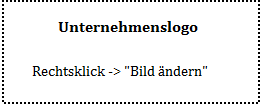 AdressierterLeitsatzSchwer-punktsetzungQuantitative DokumentationLeitsatz 1 – 
KlimaschutzLeitsatz 2 – 
Klimaanpassung Leitsatz 3 – 
Ressourcen und KreislaufwirtschaftLeitsatz 4 – 
BiodiversitätLeitsatz 5 – ProduktverantwortungLeitsatz 6 – 
Menschenrechte und LieferketteLeitsatz 7 – 
Mitarbeitendenrechte und -wohlbefindenLeitsatz 8 – 
AnspruchsgruppenLeitsatz 9 – 
Unternehmenserfolg und ArbeitsplätzeLeitsatz 10 – 
Regionaler MehrwertLeitsatz 11 – 
TransparenzLeitsatz 12 – 
Anreize zur Transformation   Ökologische Nachhaltigkeit  Soziale NachhaltigkeitErfassungs-bereicheAusgangs-bilanz20xxAktuelles Geschäftsjahr20xxVeränderung gegenüber ReferenzjahrZielsetzung und -erreichungZielsetzung und -erreichungZielsetzung und -erreichungErfassungs-bereicheTHG-Emissionen in t CO2eTHG-Emissionen in t CO2e+/- in t CO2eZieljahrReduktions-ziel in t CO2e oder %Ziel-erreichung in %Direkte THG-Emissionen Scope 1Indirekte THG-Emissionen  Scope 2Indirekte THG-Emissionen  Scope 3 (optional)